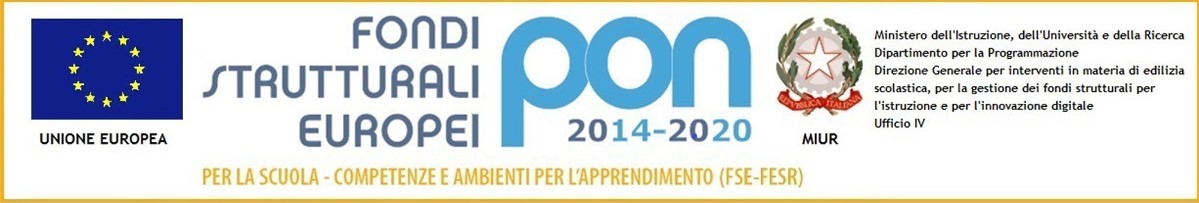 Comuni di Casaloldo – Ceresara – Gazoldo degli Ippoliti– Piubega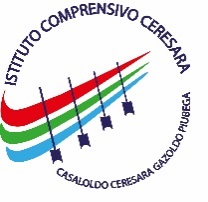 Via Roma 53 - 46040 CERESARA (MN) TEL. 0376/87030 - FAX 0376/879028C.M. MNIC80200G - C.F. 90011520203 – Codice Univoco UFVBJGSito internet: www.icceresara.edu.it posta certificata: mnic80200g@pec.istruzione.itE-mail: mnic80200g@istruzione.it - segreteria@icceresara.edu.it    Scusate il disordine, siamo impegnati a imparare ALLA DIRIGENTE SCOLASTICA I C CERESARAOggetto: DELEGA PER IL RITIRO MINORE               I sottoscritti:________________________________/___________________________ genitori del/della minore frequentante la sez.___ della scuola dell’Infanzia di _________________genitore dell’alunno/a__________________________________________________________DELEGANOLe seguenti persone di età maggiore di 18 anni:COGNOME NOME:	FIRMA PER ASSUNZIONE DI           RESPONSABILITA’________________________		____________________________________________________		____________________________________________________		_____________________________________________________		____________________________Al ritiro del proprio figlio/a all’uscita da scuola, al termine delle lezioni.La presente delega ha valore sia se la necessità è per ogni giorno dell’anno, sia in occasioni saltuarie.Data:__________________					FIRMA:_______________________  